Publicado en Madrid el 12/04/2019 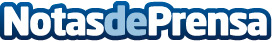 Claves para escoger un detective privado, según Tras la Puerta DetectivesLa profesión del detective privado es necesaria para poder acreditar hechos y conductas privados. Tras la Puerta Detectives, agencia de investigación privada, desvela las claves para escoger un detectiveDatos de contacto:Tras la puerta DetectivesC/ Velázquez, 53 – 2º Izq. – 28001 Madrid622 385 999Nota de prensa publicada en: https://www.notasdeprensa.es/claves-para-escoger-un-detective-privado-segun Categorias: Derecho Sociedad E-Commerce Consumo http://www.notasdeprensa.es